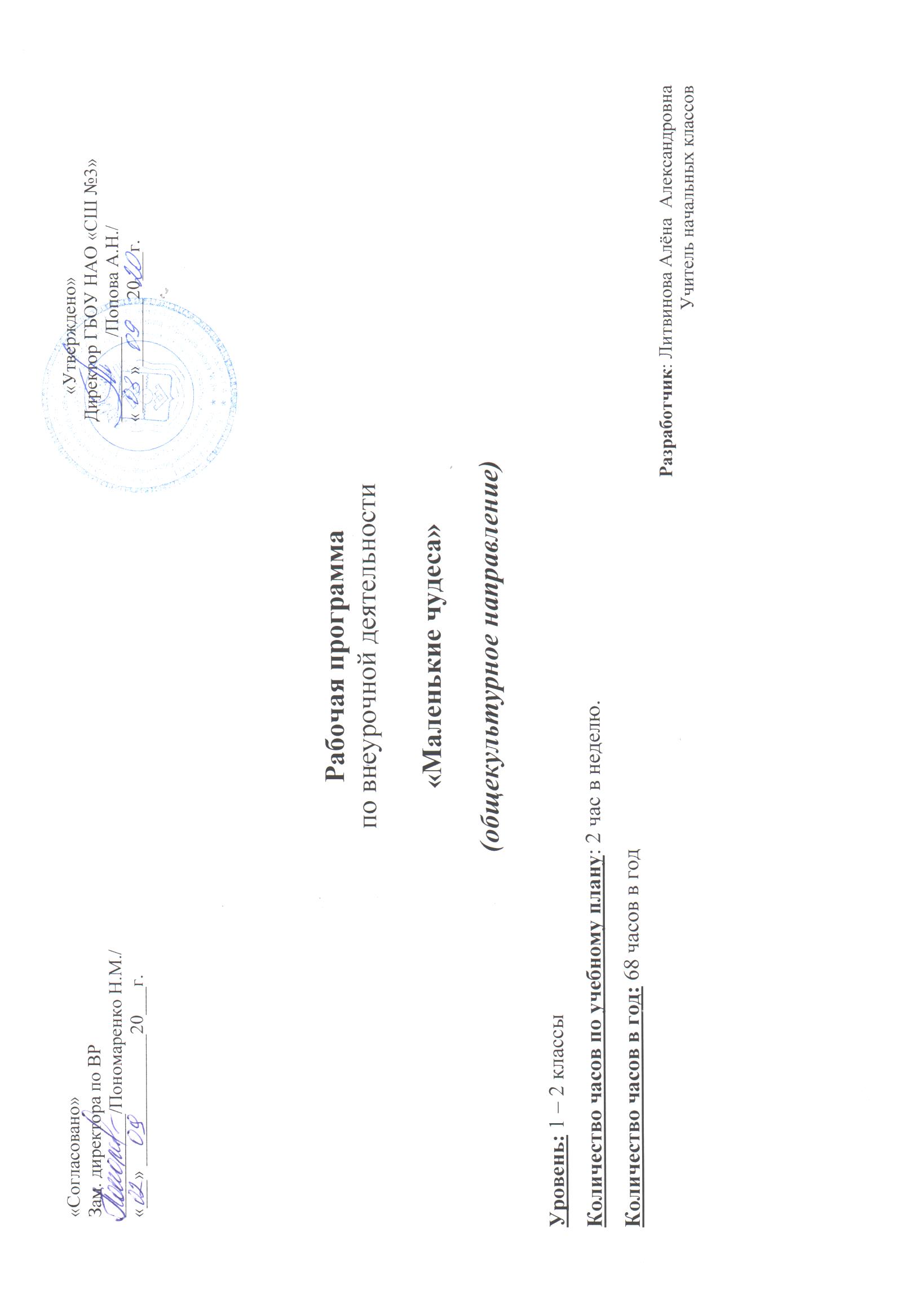 Рабочая программа внеурочной деятельности «Искусство выразительного чтения»учителя ГБОУ НАО «Средняя школа № 3»Кечко Марины ЮрьевныСентябрь, 2020Пояснительная запискаРабочая программа предназначена для изучения курса «Искусство выразительного чтения». 
Рабочая программа составлена в соответствии со следующими нормативно-правовыми документами:
- Федеральным Законом «Об образовании в Российской Федерации» от 29.12.2012 г. № 273 – ФЗ;
- приказом МОиН РФ «Об утверждении порядка организации и осуществления образовательной деятельности по дополнительным образовательным программам» от 29.08.2013 г. № 30468;
- письмом МОиН РФ от 11.12.2006 г. № 06-1844 «О примерных требованиях к программам дополнительного образования».Направленность дополнительной образовательной программы «Искусство выразительного чтения» - художественно-эстетическая.
Сложный процесс формирования гармонически развитой личности неизменно включает совершенствование чувственной природы человека. Именно развитие эмоциональной сферы растущего человека – одно из важнейших условий осуществления процесса нравственного и эстетического воспитания.В документах о школьном образовании подчеркивается, что важнейшей задачей школы является «значительное улучшение художественного образования и эстетического воспитания учащихся», указывается на необходимость развивать чувство прекрасного, формировать высокие эстетические вкусы, умение понимать и ценить произведения искусства. Новизна общеразвивающей программы курса «Искусство выразительного чтения» в том, что она делает акцент на наиболее активную форму обучения литературе и одновременно является эффективным средством эстетического воспитания и духовного обогащения учащихся. 
Занятия способствуют развитию умений слушать и воспринимать живую поэтическую речь, отличать искреннее восхищение от наигранного восторга, чистосердечное участие от притворного сочувствия, способствуют развитию умения в процессе выразительного чтения естественно, непринужденно и неназойливо выразить себя, свое отношение к исполняемому произведению. Совершенствование способностей в искусстве выразительного чтения опирается на идейно-тематический и жанровый анализ художественного произведения, предназначенного для декламации. 
Актуальность изучения курса обусловлена переменами, происходящими в общественной сфере и изменившими социальную и информационно-коммуникационную среду подрастающего поколения. В социально-речевой ситуации, характеризующейся ограниченным словарным запасом, широким использованием молодежного сленга, бедностью образного мышления, остро встает вопрос о поиске путей расширения учебно-информационного пространства, обогащения словарного запаса, совершенствования навыков нормативного речевого поведения, языковой культуры, развития эмоциональной сферы подростков.Педагогическая целесообразность изучения курса «Искусство выразительного чтения» тем, что занятия помогут учащимся осознать глубину родного языка, его неисчерпаемые возможности в выражении любой мысли, любого чувства. Также в результате изучения курса школьники должны научиться использовать приобретенные знания и умения в практической деятельности и повседневной жизни, уметь отличать высокохудожественные произведения от низкопробных текстов.
Цель курса – углубление и расширение основных понятий техники выразительного чтения через идейно-тематический и жанровый анализ художественных произведений.Задачи курса:– научить школьников творчески анализировать текст художественного произведения;
– научить чувствовать, понимать, воссоздавать текст художественного произведения;
– воспитывать у школьников любовь к родному языку, его особенностям через нестандартные формы работы;
– научить организации общения при решении поставленных проблем в коллективе, в малых группах.
Организационно-педагогические основы обучения
Настоящая программа рассчитана на 1 год обучения и предназначена для работы с учащимися 6-11 классов в возрасте 12-17 лет. Занятия проводятся из расчета 35 часов в год (1 час в неделю). Продолжительность занятий 45 минут.Основными педагогическими принципами, обеспечивающими реализацию программы курса, являются
– учет возрастных и индивидуальных особенностей каждого ребенка;
– доброжелательный психологический климат на занятиях;
– личностно-деятельностный подход к организации учебного процесса;
– оптимальное сочетание форм деятельности;
– доступность.
Программа курса реализуется в форме комплексных (объединенных теоретических и практических) занятий с учащимися. Занятия могут проводиться в различных формах: индивидуальная работа, работа в парах, в группах, игровая деятельность, поисковая и т.д.
Результатом занятий являются практические работы, участие в конкурсах чтецов различного уровня, выступления перед одноклассниками, участие в литературных вечерах, проведение школьных радиопередач.
При обучении искусству выразительного чтения используются следующие педагогические технологии: личностно-ориентированная, интеграционная, информационно-коммуникационная; проблемное, развивающее обучение.
Реализуя настоящую общеразвивающую программу, целесообразно использовать следующие методы и приемы образовательного процесса:
– словесный (устное изложение, беседа, анализ текста и т.д.); 
– наглядный (показ видеоматериалов, иллюстраций, наблюдение, прослушивание аудиозаписей, показ (исполнение) педагогом, работа по образцу и др.);
– практический (тренинг, упражнения).
Ожидаемые результаты
В процессе изучения курса совершенствуются и развиваются следующие общеучебные умения:
– коммуникационные (готовность к взаимодействию с коллективом, педагогом; владение всеми видами речевой деятельности);
– информационные (умение извлекать информацию, умение работать с текстом);
– организационные (умение формулировать цель деятельности, планировать и осуществлять и воспроизводить).
В результате изучения курса учащиеся должны уметь:
– владеть навыками создания партитуры текста;
– проводить самостоятельные исследования с целью решения поставленных перед ними различного рода задач;
– владеть навыками устной выразительной речи.



Содержание рабочей программы

Выразительное чтение

Техника речи. Дыхание. Голос. Дикция. 
Основные правила русской орфоэпии. Ударение в слове. Литературное произношение и ударение. Произношение гласных. Произношение согласных. Сочетание согласных. Произношение отдельных грамматических форм. Выразительная триада.
Понятие об интонации. Ударение – компонент интонации.
Пауза, темп, ритм. Мелодика речи. Тембр. 
Подготовка текста для произведения вслух и выразительного чтения (партитура текста). Ознакомление с текстом и его анализ. Текст и подтекст. Пути раскрытия внутреннего содержания текста. 

Особенности чтения произведений разных жанров

Особенности чтения произведений разных жанров.
Особенности чтения лирических произведений.
Особенности чтения прозаических произведений.
Особенности чтения драматических произведений.
Рассказывание

Рассказ как литературный жанр. Особенности рассказа. Рассказывание как вид творческой художественной деятельности. Виды рассказывания. Идея рассказа, сюжет, структура, система образов. Виды творческого рассказывания.

Проведение школьных радиопередач.
















Учебно-тематический план

Материально-техническое обеспечение
Для занятий необходимы соответствующие дидактические материалы и техническое оборудование:
Тексты художественных произведений, словари.
Репродукции картин.
Аудиозапись исполнения художественных произведений мастерами слова.
Компьютер.
Проектор.
Дистанционный пульт.
МФУ.
Жалюзи.
Книжные шкафы.№ТемаКоличество часовВыразительное чтение (13 часов)
Выразительное чтение (13 часов)
Выразительное чтение (13 часов)
1.Техника речи. Дыхание. Голос. Дикция.
4 часа2.Основные правила русской орфоэпии. Ударение в слове. Литературное произведение и ударение.2 часа3.Понятие об интонации. Ударение – компонент интонации.2 часа4.Пауза, темп, ритм.
2 часа5.Тембр1 час6.Подготовка текста для произнесения вслух и выразительного чтения (партитура текста). Ознакомление с текстом и его анализ.
2 часаОсобенности чтения произведений разных жанров(11 ч.)
Особенности чтения произведений разных жанров(11 ч.)
Особенности чтения произведений разных жанров(11 ч.)
7.Особенности чтения произведений разных жанров.
1 час8.Особенности чтения лирических произведений.2 часа9.Особенности чтения прозаических произведений.
2 часа10.Особенности чтения драматических произведений.
2 часа11.Рассказывание2 часа12.Рассказ как литературный жанр.
2 часаПроведение радиопередач и радиопостановок (10 часов)Проведение радиопередач и радиопостановок (10 часов)Проведение радиопередач и радиопостановок (10 часов)13.Тематические радиопередачи, посвященные знаменательным датам и праздникам Всемирный день ребенка20 ноябряДень матери27 ноябряЦикл постановок к Новому году4, 18 и 25 декабряЧтение дневника Тани Савичевой27 январяЗащитникам Отечества посвящается22 февраляУра! У нас каникулы!19 мартаДень весны труда и мира30 апреляИтоги учебного года28 мая